Mrs Ellis Year 2                             WB 22nd  June 2020Monday  You already have :                                               You will need                                  Welsh Language Mat                                                2D shape sorting sheet 1 & 2         					                               Social Distancing PowerPoint                                                                                         https://www.youtube.com/watch?v=ocnRQi89nK8TuesdayYou already have                                                                           You will need:                                                                                                       Welsh Language mat               		                       Butterfly symmetry sheet								Handa’s Surprise word mat  WednesdayYou will need: Animal fact file sheet Thursday You will need :Favourite fruit block graph ‘My Healthy Poem’ sheetFriday You will need :Fruit salad powerpoint 9.00amOti Mabuse dance workout /P.E with Joe wicks9.30am-10.30amMaths Activity-  BBC Bitesize Daily lessons Year 2 17th June Sorting 2D and 3D Shapes 2 activity sheets 10.30am-11.00am     Snack/Break11.00am-12.00pmLiteracy Activity- Handa’s Surprise Watch and Listen to the animated story of Handa’s surprise on You Tube https://www.youtube.com/watch?v=ocnRQi89nK8Think about the words used to describe the fruits , In your book, can you put the heading :Handa’s Surprise Draw the fruits and write the sentences to go with them e.g The soft, yellow banana The round, juicy orange If you’re feeling extra clever , maybe you can also draw the animal by the fruit that it took out of the basket ! 12.00pm-1.00pmLunch1.00pm-1.30pmReading Activities – Nessy online 1.30pm-2.00pmWelsh/Cymraeg AppsOnline, go on to S4C CYW and play some Welsh games/ Practise language mat   2.00pm-3.00pm Topic- Well being  - Read through the Social Distancing PowerPointCan you create a poster to encourage people to stay safe ? Draw and write on your poster and remember it needs to be bold so people can read it when it is up on the wall9.00amOti Mabuse dance workout /P.E with Joe Wicks9.30am-10.30amMaths Activity- SymmetryWe have already been learning about symmetry in school. Can you complete the symmetrical butterflies? Make sure both sides are the same!Can you research any other insects that may be symmetrical?10.30am-11.00am     Snack/Break11.00am-12.00pmLiteracy Activity –Can you draw a story map of Handa’s Surprise …watch the video from yesterday  again,  to remind you of the sequence of the story. Just like we did for Lost & Found , draw pictures and add labels to remind you of the story, use the word mat to help you12.00pm-1.00pmLunch1.00pm-1.30pmAbacus Bug Club/Own reading books1.30pm-2.00pmWelsh/Cymraeg AppsUse Welsh Language mat to practise basic language conversational skills 2.00pm-3.00pm Topic – Art –  Can you paint /draw a symmetrical butterfly and send a picture of it to Mrs Ellis on Dojo9.00amOti Mabuse dance workout /P.E with Joe Wicks9.30am-10.30amMaths activity – Top Marks – Times tables  /TT Rockstars 10.30am-11.00am     Snack/Break11.00am-12.00pmLiteracy Activity –Use the iPads to research one of the animals in the story of Handa’s Surprise . Use the sheet to create a fact file about that animal .12.00pm-1.00pmLunch1.00pm-1.30pmReading Activities (Bug Club, Own reading book /Share a story as a family)1.30pm-2.00pmWelsh/Cymraeg AppsOnline, go on to S4C CYW and play some Welsh games  2.00pm-3.00pm Topic – Cymraeg Beth sy ar goll ? (What is missing?)Put 5 different pieces of fruit or veg (real or pretend) , you can draw them if you don’t have that many at home. Put them on a tray and cover them with a cloth. Without letting your partner see, hide one of the pieces of fruit /veg and then take the cloth off. 
When you do this, you need to say ‘Beth sy ar goll ?’Your partner has to try and guess what is missing off the tray ! Use Welsh wherever you can !Then swap over to take it in turns … 9.00amOti Mabuse dance workout /P.E with Joe Wicks9.30am-10.30amMaths Activity- Fill in the block graph to create a record of people’s favourite fruits. Can you write some questions about your graph for someone else to answer?e.gHow many people like apples?Did more people like grapes or oranges?10.30am-11.00am     Snack/Break11.00am-12.00pmLiteracy Activity – Write your own ‘My Healthy Poem’For example …My Healthy PoemI love juicy, red applesSweet and crunchyCucumber is my favouriteTasty and munchyJuicy grapesred and greenThe tastiest foodsI’ve ever seen!12.00pm-1.00pmLunch1.00pm-1.30pmNessy Spelling games 1.30pm-3.00pm Topic – Outdoor Learning Can you use natural resources to make some 3 D Shapes?You could collect sticks and tie them together with string or how about lollipop sticks?You may need to snap or break the sticks to make your shape so make sure you have an adult to help you , I don’t want anyone getting splinters !9.00amP.E with Joe Wicks9.30am-10.30amMaths activity – Have a go at some of the addition and reasoning activities on the Fruit Salad PowerPointCan you write your own number sentences in your book ? dDraw some pictures to go with your number sentence e.g 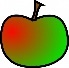     6     +     3            =  9   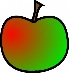 10.30am-11.00am     Snack/Break11.00am-12.00pmLiteracy Activity-Can you write some descriptions of the animals in Handa’s surprise ? Write at least 5 sentences .You can use Pic collage or print off the pictures . You can draw them too, up to you ! e.g 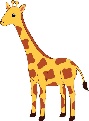 The tall, yellow giraffe 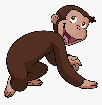 The cheeky, brown monkey12.00pm-1.00pmLunch1.30pm-2.00pmWelsh/Cymraeg AppsOnline, go on to S4C CYW and play some Welsh games  / language mat1.00pm-3.00pmTopic – Music Fruit song for kids on You tube https://www.youtube.com/watch?v=mfReSbQ7jzEEnjoy the weekend !